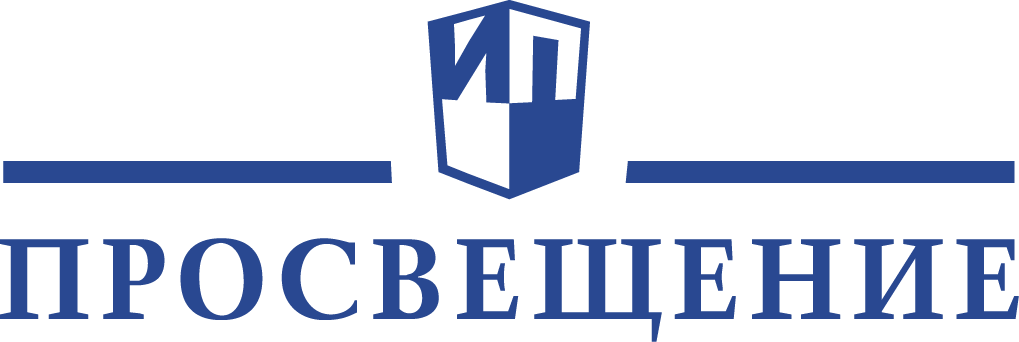 Приглашаем на вебинары учителей, методистов, воспитателей, психологов, преподавателей, студентов, руководителей образовательных организаций.Рады будем видеть вас!Всем участникам вебинаров дарим скидку 10% на весь ассортимент в интернет-магазине https://shop.prosv.ru по промокоду WEBPROSVРасписание вебинаров на 15 июня–19 июня 2020 г.15.06.2020 10:30 - 11:30 Химия Химия. Обобщаем материал. Кислоты Плечова Ольга Гарриевна, ведущий методист АО «Издательство «Просвещение» https://events.webinar.ru/12290983/501810215.06.2020 11:30 - 12:30 История Работаем с трудными заданиями. Задания для работы с текстомАкимова Елена Юрьевна, ведущий методист АО «Издательство «Просвещение» https://events.webinar.ru/12290983/501813215.06.2020 12.00 – 13.30Биология Обеспечение эмоционально-комфортной среды на уроках биологииТокарева Марина Викторовна, ведущий методист АО «Издательство «Просвещение» https://video.1sept.ru/video/159715.06.2020 12:30 - 13:30 Математика Новые учебники по геометрии - учебники для ума и жизни Сафонова Наталья Васильевна, автор УМК по геометрии «Сферы. 7-9» АО «Издательство «Просвещение»https://events.webinar.ru/12290983/501817615.06.2020 14:30 - 15:30 История Обществознание Проектная технология как эффективный метод развития УУД обучающихся на уроках истории и обществознания в условиях ФГОС ООО Александрова Екатерина Валерьевна, учитель истории и обществознания МБОУ СШ №16 г. Павлово Нижегородской области https://events.webinar.ru/12290983/501863615.06.2020 15:30 - 16:30 ХимияБиология Школа исследователя. Молоко Плечова Ольга Гарриевна, ведущий методист АО «Издательство «Просвещение» https://events.webinar.ru/12290983/501866615.06.2020 16:30 - 17:30 Английский язык Контроль или обучение? Возможности сборников контрольных заданий (на примере УМК «English 2-11» авт. Кузовлев В.П. и др.)Дуванова Ольга Викторовна, член авторского коллектива УМК «English 2-11» В.П. Кузовлеваhttps://events.webinar.ru/12290983/501875416.06.2020 09:30 - 10:30 Начальная школа Как научить писать сочинение и текст-описание? Бойкина Марина Викторовна, соавтор учебников УМК «Школа России» и «Перспектива» по литературному чтениюhttps://events.webinar.ru/12290983/501883016.06.202009:30 – 11:00 Федеральный перечень учебников: какие изменения необходимо учесть школе при формировании заказа учебниковГагкуев Руслан Григорьевич, главный редактор Корпорация «Российский учебник»;Колесникова Надежда Борисовна, главный редактор АО «Издательство «Просвещение»;Панасенкова Ольга Алексеевна, главный редактор ООО «БИНОМ. Лаборатория знаний»https://events.webinar.ru/12290983/533168516.06.2020 11:30 - 12:30 Английский язык Что такое CLIL, или исследуем мир через английский язык Пластинина Анна Александровна, ведущий методист АО «Издательство «Просвещение»  https://events.webinar.ru/12290983/501890816.06.2020 12.00 - 13.30Начальная школа Развитие старших дошкольников и эффективная подготовка к школе. Программа «Готовимся к школе. Перспектива» Горбунова Татьяна Александровна, ведущий методист АО «Издательство «Просвещение»  https://video.1sept.ru/video/159816.06.2020 12:30 - 13:30 Биология Активизация мыслительной деятельности учащихся на уроках биологии Токарева Марина Викторовна, ведущий методист АО «Издательство «Просвещение» https://events.webinar.ru/12290983/501893616.06.2020 16:30 - 17:30 Биология Инновационные отечественные цифровые образовательные технологии по формированию здоровых привычек у учеников в современной школеПеньков Александр Михайлович, член общероссийской общественной организации «Лига Здоровья нации», автор пособий АО «Издательство «Просвещение» https://events.webinar.ru/12290983/501904617.06.2020 09:30 - 10:30 Биология  Развитие у учащихся навыков самостоятельной работы на уроках биологии и во внеурочное время Чередниченко Ирина Петровна, методист-эксперт АО «Издательство «Просвещение»,          автор методических пособий;             Токарева Марина Викторовна, ведущий методист издательства «Просвещение» https://events.webinar.ru/12290983/503033817.06.2020 10:30 - 11:30 Биология Использование игровых технологий на уроках биологии Токарева Марина Викторовна, ведущий методист АО «Издательство «Просвещение» https://events.webinar.ru/12290983/503040417.06.2020 11.30 - 12.30 Начальная школа Готовимся к новому учебному году. Программа внеурочной деятельности в начальной школеСамсонова Ольга Юрьевна, методист-эксперт АО «Издательство «Просвещение»  https://events.webinar.ru/12290983/503047417.06.2020 12:30 - 13:30 Дошкольное образование Организация наблюдений детей в природе летом   Соловьева Елена Викторовна, научный руководитель образовательной программы «Радуга» https://events.webinar.ru/12290983/503051217.06.2020 14:30 - 15:30 Математика Как организовать летом самостоятельную подготовку учащихся по геометрии Сафонова Наталья Васильевна, автор УМК по геометрии «Сферы. 7-9» АО «Издательство «Просвещение»https://events.webinar.ru/12290983/503058217.06.2020 15:30 - 16:30 Математика Нескучная математика. Геометрические головоломки Зубкова Екатерина Дмитриевна, ведущий методист АО «Издательство «Просвещение» https://events.webinar.ru/12290983/503064417.06.2020 16:30 - 17:30 Английский язык Начинаем новый учебный год с новым УМК «Сферы» для 10 классаСмирнова Елена Юрьевна, автор УМК «Сферы» по английскому языкуhttps://events.webinar.ru/12290983/503071018.06.202010:30 – 11:30 Математическая грамотность: диалог с учителемЗубкова Екатерина Дмитриевна, ведущий методист АО «Издательство «Просвещение»;Михайлова Маргарита Александровна, учитель математики МОУ СОШ № 9 г. Клин Московская областьhttps://events.webinar.ru/12290983/5331729 18.06.2020 10:30 – 11.30Немецкий язык  Интернет-проекты как дополнительные средства обучения немецкому языку в условиях дистанционного образования на примере УМК «Горизонты»Братишко Антон Александрович, автор УМК «Горизонты» АО «Издательство «Просвещение»https://events.webinar.ru/12290983/501618418.06.2020 11:30 - 12:30 Химия Биология Живые системы: космическая роль естественных наук в школе. Балакирева Елена Петровна, методист-эксперт АО «Издательство «Просвещение»https://events.webinar.ru/12290983/503085818.06.2020 12:30 - 13:30 Дошкольное образование Готовимся к новому учебному году: эффективные программы по дошкольному образованию  Горбунова Татьяна Александровна, ведущий методист АО «Издательство «Просвещение» https://events.webinar.ru/12290983/503092018.06.2020 15:30 - 16:30 Математика Развитие пространственного мышления учащихся 5–6 классов при изучении геометрического материала Зубкова Екатерина Дмитриевна, ведущий методист АО «Издательство «Просвещение» https://events.webinar.ru/12290983/503113218.06.2020 16:30 - 17:30 Начальная школа Формирование читательских и информационных умений в начальной школе (на примере курса «Окружающий мир») Карацуба Ольга Владимировна, ведущий методист АО «Издательство «Просвещение» https://events.webinar.ru/12290983/503116419.06.2020 09:30 - 10:30 Обществознание «Невидимая рука рынка» в ЕГЭ по обществознанию Кумпан Вадим Александрович, доцент ФГБОУ ВО «Кубанский государственный университет» https://events.webinar.ru/12290983/503122819.06.2020 10:30 - 11:30 Химия Готовимся к изучению нового предмета: пропедевтика химии. Эксперимент на уроке Балакирева Елена Петровна, методист-эксперт АО «Издательство «Просвещение»https://events.webinar.ru/12290983/503127019.06.2020 11:30 - 12:30 Изобразительное искусство «Потенциал творческих тетрадей «Изобразительное искусство» издательства «Просвещение» для составления контрольно-измерительных материалов» Максимова Наталья Вячеславовна, методист АО «Издательство «Просвещение»https://events.webinar.ru/12290983/503130219.06.2020 14:30 - 15:30 Немецкий язык  Организация самостоятельной работы учащихся с УМК «Вундеркинды Плюс» 5-9 классыЛытаева Мария Александровна, автор УМК «Вундеркинды Плюс» и «Горизонты» https://events.webinar.ru/12290983/5031394